Problema 1)Se requiere ensayar una bomba centrífuga de eje vertical para verificar las características ofertadas en un contrato de compra. Las condiciones acordadas por contrato son la de la siguiente tabla:Al momento de la prueba se relevaron las siguientes condiciones:Las mediciones de la prueba fueron las siguientesDeterminar por las propiedades de semejanza dinámica si la bomba ensayada cumple con las condiciones de aceptación de la prueba calculando los puntos de a) a m) para las mediciones que corresponda.Problema 2)Dado el sistema de tanque A y cañerías con 2 bocas de salida B y C representado a escala a continuación. Despreciando las pérdidas localizadas y la energía cinética, obtener:La altura piezométrica y las presiones en los puntos B y C para un gasto en C de 6300 [L/h];Gráfico de alturas piezométricas del punto a);Si existe también un gasto en B. ¿A partir de qué caudal en B sería imposible obtener el gasto original en C?Gráfico de alturas piezométricas del punto c);Explique las limitaciones físicas en función de lo obtenido en c) y d).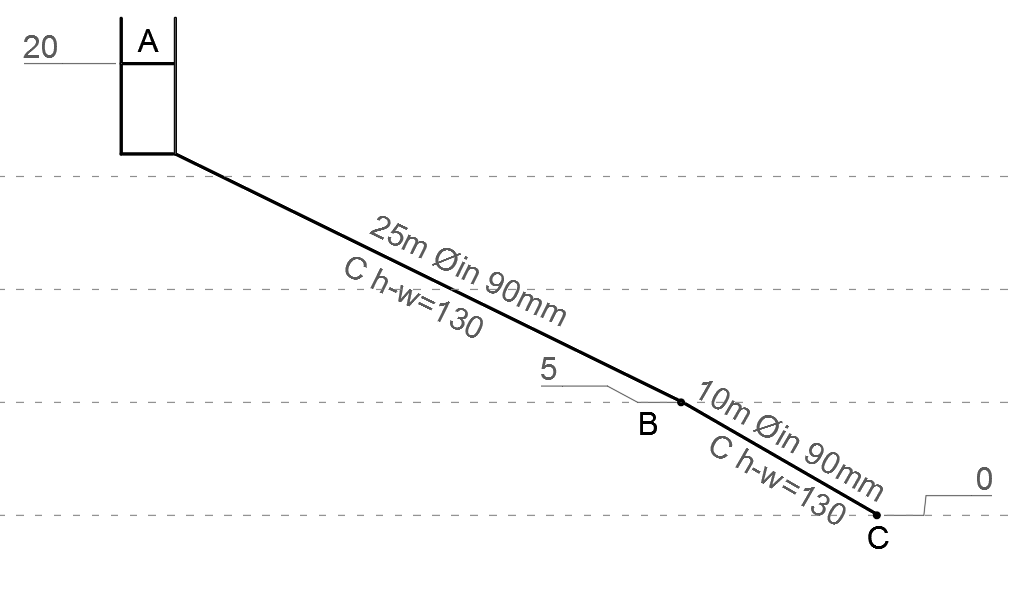 Condiciones de aceptación de la pruebaCondiciones de aceptación de la pruebaCondiciones de aceptación de la pruebaP motor250kWVeloc. Motor n980r.p.m.Caudal Q1792m³/hAltura manométrica Total33.7mP bomba203kWh bomba81%Visc. Cinemática1.00E-06m²/sDensidad1000kg/m³Medidas de la pruebaAltura de la entrada0mdiámetro en ubic. del manómetro:500Altura de la descarga0.35mmaceleración gravitacional9.81m/s²Visc. Cinemática1.00E-06m²/sdatos de mediciónnro. de pruebaunidades12345Velocidad medida en el eje n1/mm999998996996995temperatura T°C2020202020presión atm p_baroBar11111presión de descarga p_dsbar4.74.213.723.383.14densidad rkg/m³998.4998.4998.4998.4998.4Caudal Qm³/h0927151417931968potencia eléctrica del motor PelkW160180214.8236.5247.4eficiencia del motor h mot%919292.59394voltaje UVolt389388385383.5383actual U1Amper342370421454472cálculos a velocidad de medicióna) Velocidad líquidom/sb) altura manométrica total Hmc) potencia al eje de la bomba PkWd) potencia hidráulica bomba PhkWe) eficiencia de la bomba h%f) h totales (bomba+motor)%ajustes por velocidad de contratog) Caudal Qm³/hh) Altura total Hmi) potencia eléctrica del motor PelkWj) potencia al eje de la bomba PkWk) potencia hidráulica bomba PhkWl) eficiencia de la bomba h%m) h totales (bomba+motor)%